Nofsza i Tarnowskie Góry rozlosują auto wśród mieszkańcówMiasto Tarnowskie Góry oraz spółka Nofsza, specjalizująca się we wdrażaniu i prowadzeniu akcji aktywizacyjnych konsumentów, ogłaszają start loterii promocyjnej „PIT w Tarnowskich Górach!”Osoby, które wezmą udział w loterii, mają szansę na wygranie atrakcyjnych nagród. Są to Fiat Panda serii 4, dwie konsole XboX Series X, trzy hulajnogi elektryczne Xiaomi Mi Electric Scooter Pro 2, cztery smartfony SAMSUNG Galaxy M52 oraz pięć kart podarunkowych do parku wodnego w Tarnowskich Górach o wartości 500 zł. 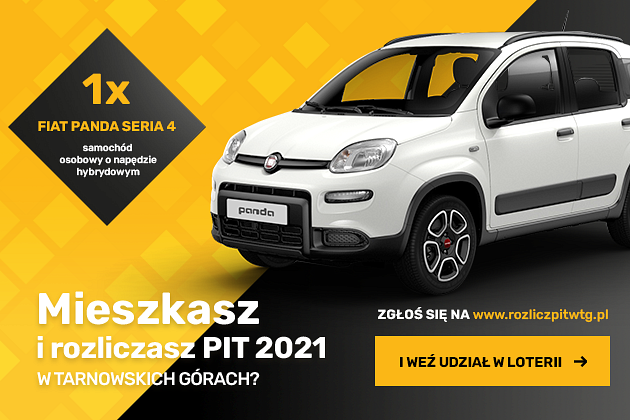 Udział w loterii może wziąć pełnoletnia osoba fizyczna posiadająca pełną zdolność do czynności prawnych, zamieszkała na terenie gminy Tarnowskie Góry, która złożyła deklarację podatkową PIT za 2021 rok w Urzędzie Skarbowym w Tarnowskich Górach znajdującym się przy ul. Opolskiej 23, tj. wskazała w deklaracji podatkowej PIT gminę Tarnowskie Góry jako miejsce zamieszkania. Loteria dotyczy tych, którzy rozliczają się tutaj od lat oraz tych, którzy zrobią to po raz pierwszy.Przyjmowanie zgłoszeń w loterii trwa od 9 maja 2022 roku do 23 maja 2022 za pośrednictwem strony internetowej www.rozliczpitwtg.pl, natomiast losowanie nagród odbędzie się we wtorek 31 maja 2022 roku.Nofsza sp. z o.o. odpowiada za formalną organizację loterii, opracowanie jej mechanizmu, oraz zakup i wydanie nagród, Eura7 za kreację graficzną i wdrożenie techniczne strony internetowej.